Traditional Strip Foundation – Slab + Screed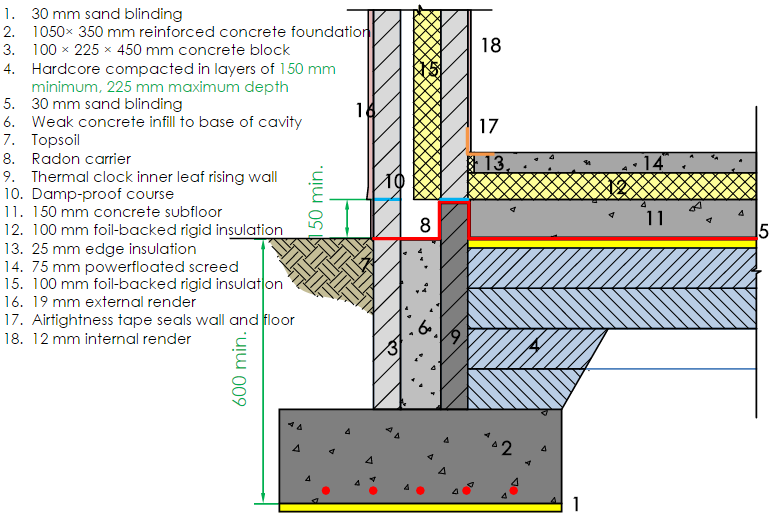 